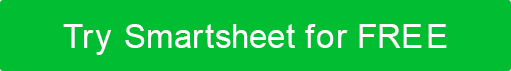 CAMPAÑA DE MARKETING PLANTILLA DE RESUMEN CREATIVO	CLIENTECAMPAÑAELEMENTOSOBJETIVOPÚBLICO OBJETIVORECURSOS Y PRESUPUESTOACTITUDMENSAJECANALES DE COMERCIALIZACIÓNADEMÁSCOMENTARIOS Y APROBACIÓNNOMBRE DE LA CAMPAÑACLIENTE NOMBREMARCAPRODUCTO / SERVICIO INFORMACIÓN DE CONTACTO INFORMACIÓN DE CONTACTO INFORMACIÓN DE CONTACTO INFORMACIÓN DE CONTACTONOMBRETELÉFONOCORREO ELECTRÓNICODIRECCIÓN POSTAL INFORMACIÓN DEL DOCUMENTO INFORMACIÓN DEL DOCUMENTO INFORMACIÓN DEL DOCUMENTO INFORMACIÓN DEL DOCUMENTOFECHAAUTORPROPÓSITO |   ¿Por qué?oportunidad |   ¿Impacto final?¿Cuáles son los componentes fundamentales de la campaña?¿Qué trabaja la campaña para lograr?| DE OBJETIVOS DE CAMPAÑA   ¿A quién estamos tratando de llegar?| DE OBJETIVOS DE MARCA   ¿Con quién habla la marca?RECURSODESCRIPCIÓNPRESUPUESTOGenteHerramientasOtroOtro| DE TONO DE CAMPAÑA   ¿Qué rasgos estamos tratando de transmitir?| DE PERSONALIDAD DE MARCA   ¿Qué características definen la marca?LA COMIDA PARA LLEVAR |   ¿Cuál es la idea clave para recordar?| DE TAGLINE   Copia preparada, palabras clave o temaCANALGOLLÍNEA DE TIEMPORedes socialesCorreo electrónicoOtroOtroIncluir cualquier información crítica adicionalNOMBRE Y TÍTULO DEL CONTACTO DEL CLIENTECOMENTARIOSFECHAFIRMARENUNCIACualquier artículo, plantilla o información proporcionada por Smartsheet en el sitio web es solo para referencia. Si bien nos esforzamos por mantener la información actualizada y correcta, no hacemos representaciones o garantías de ningún tipo, expresas o implícitas, sobre la integridad, precisión, confiabilidad, idoneidad o disponibilidad con respecto al sitio web o la información, artículos, plantillas o gráficos relacionados contenidos en el sitio web. Por lo tanto, cualquier confianza que deposite en dicha información es estrictamente bajo su propio riesgo.